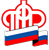 Государственное Учреждение - Управление Пенсионного фондаРоссийской Федерации в Россошанском районе Воронежской области(межрайонное) Клиентская служба (на правах отдела) в Кантемировском районе__________________________________________________________________Возраст обращения за выплатой средств пенсионных накоплений  не изменился	Государственное учреждение - Управление Пенсионного фонда Российской Федерации в Россошанском районе Воронежской области (межрайонное) напоминает о том, что несмотря на изменения в пенсионном законодательстве, граждане, у которых формируются средства пенсионных накоплений, могут обратиться за их выплатой, как и прежде - с 55 и 60 лет (женщины и мужчины соответственно).Получать средства пенсионных накоплений можно будет  при достижении указанного возраста при соблюдении условий для назначения страховой пенсии по старости (необходимого стажа и количества пенсионных коэффициентов).Средства пенсионных накоплений можно получить в виде единовременной выплаты, срочной пенсионной выплаты или в виде накопительной пенсии, которая выплачивается пожизненно.В последнем случае для расчета ежемесячной выплаты общая сумма пенсионных накоплений гражданина делится на период расчета накопительной пенсии. Период, используемый для расчета накопительной пенсии, ежегодно меняется, и в текущем году он составляет 252 месяца.За выплатой средств пенсионных накоплений необходимо обращаться с соответствующим заявлением туда, где они формировались: либо в ПФР, либо в НПФ (если пенсионные накопления переданы в управление негосударственному пенсионному фонду).Гражданам, которые формируют свои пенсионные накопления через Пенсионный фонд России, заявление о назначении накопительной пенсии можно подать и в электронном виде через Личный кабинет на сайте ПФР(https://es.pfrf.ru/).